Must Have Policies for Non Profits.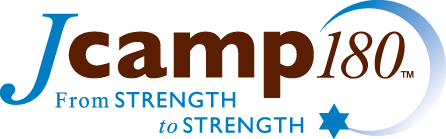  1.  Ethics and AccountabilityCode of EthicsConfidentialityConflict of InterestRecord Retention and Document Destruction WhistleblowerMission and Values2.  Board and Board MembersBoard Chair Job DescriptionBoard member AgreementBoard Member Expense Reimbursement Board Self-AssessmentCompensation of Board MembersOther Board Officer Job DescriptionRole of the Board3.  Chief ExecutiveChief Executive Job DescriptionChief Executive Performance EvaluationExecutive CompensationExecutive Transition4.  Finance and InvestmentBudgetingCapital Expenditures Financial AuditsFinancial ControlsInvestmentsIRS Form 990 (U.S.); T-3010 (Canada)Reserves and EndowmentsRisk Management5. CommunicationsCrisis CommunicationsElectronic MediaLobbying and Political activityMedia Relations6.  CommitteesAdvisory CouncilCommittee Chair Job DescriptionsDevelopment CommitteeExecutive CommitteeFinancial Committee (Finance, Audit, and Investment)Governance CommitteeOther Common Committees7.  PersonnelComplaintsEqual Employment OpportunityNepotismPerformance ReviewResponsibility for HRSexual HarassmentWorkplace Environment8.  FundraisingBoard Member Fundraising Donor RelationsGift AcceptanceSponsorships and Endorsements